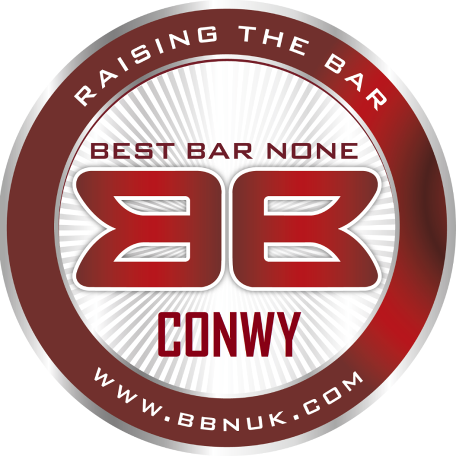 Conwy BBN Toolkit2020To provide assistance for licensees with your Best Bar None assessmentBest Bar None ToolkitThis tool kit gives you a check-list of the things that you may find useful to show how you meet the 29 essential criteria for the Bronze Award. We have provided a number of tools like Security Review forms that you can copy or use in your day to day business, a Refusals Review and also information from North Wales Fire and Rescue Service.  We have also included some additional tools to help with things such as recording confiscated drugs and weapons and maintaining door supervisor records.   Logs, specimen policies (to be adapted for your own requirements) and report forms included in this Toolkit are highlighted in red under each criteria.These are suggestions only – your premises might already keep records in another format which will also be acceptable.  You might not feel the need to have too many written policies in place, depending on the size and type of your business, which will also be acceptable as long as you can provide evidence that meets the criteria.AdviceTo meet the requirements of the Award we suggest that you might consider assembling a Policy Book, Folder or set of folders that contains the following:Section A: Prevention of Crime and DisorderSecurity Documents/tools needed include:Security Review Record or LogIf you employ door staff a log of their details and SIA registration numberIncident/Accident/Theft  Report or LogWritten information (a policy) on searching of patronsDrinks/Drunkenness Documents/tools needed include:Written information ( a policy) that demonstrates a responsible attitude towards the sale of alcohol – ie not serving people who are drunk Written information/signage on the availability of non-alcoholic beverages eg free to designated driversA refusals register or logRecords of staff training which show your staff are aware of their responsibilitiesPoster reminding customers to behave responsiblyDrugs Documents/tools needed include:A written policy stating you have a zero tolerance policy with regards to drugs and outlining what the venue will do to ensure that drugs are not brought into the venue or consumed on its premises. It should also state what you will do if anyone is caught with drugs on the premises and how the drugs will be disposed of.  See the Drugs Awareness information section.Toilet Check logsDrugs/Weapons Removal/Collection RecordRecords of staff training which show your staff are aware of their responsibilitiesZero Tolerance to Drugs postersA clear policy relating to the searching of the premisesAnti-theft Strategy Documents/tools needed include:Written evidence of clear anti-theft plans for both customers and staffSome type of lost property recording system eg Lost Property LogDisorder Documents/tools needed include:A written policy on preventing and dealing with disorder and managing conflictSome type of log showing how you record any such incidentsPoster to remind customers of the need to behave responsiblySection B: Public SafetyPremises Issues Documents/tools needed include:A written plan/log that demonstrates how capacity is managed effectively to prevent overcrowdingA documented accident recording systemPublic Security Documents/tools needed include:A building evacuation plan in the event of an emergency (fire, terrorism, loss of power etc)Event Control Documents/tools needed include:Documentation showing police/other agencies are notified prior to holding a special event Glass Documents/tools needed include:An effective glass collection planPlans for dealing with spillages and broken glassFire Documents/tools needed include:A written fire safety risk assessment which has been completed or reviewed in the past twelve months.  Records of staff training which show your staff are aware of their responsibilitiesA daily pre-opening check listDocumentation that shows all fire equipment is inspected/serviced annuallySection C: Prevention of Public NuisanceNoise & Disturbance Documents/tools needed include:An effective noise policy that is relevant to your surrounding areaEvidence of an effective dispersal policy that is relevant to your surrounding areaMaterials reminding people to leave quietly eg the Ssshh posterSection D: Protection of Children from HarmProtection of Children from Harm Documents/tools needed include:Evidence of a robust proof of age policy and evidence that procedures are followed at all timesPosters/notices to customers advising customers of this strict policyA policy of rigorously checking accepted forms of ID (passport, photo driving licence or PASS accredited proof of age cards) for those who appear to be under 21Acceptable forms of ID and counterfeit IDsAge verification calculatorA refusals register or logRecords of staff training which show your staff are aware of their responsibilitiesStaff are required to read and sign a notice regarding underage sales before each shift workedStaff TrainingDo you need to compile a Booklet or Folder/Folders that deals with staff training?  You must be able to demonstrate what training actually consists of.  Consider including the following:Name of staff memberDate training undertakenType of trainingWhether an examination has been setDate examination takenWhether the staff member passed the examinationStaff member signs documentation to show their understanding of trainingTraining* must be undertaken in the areas of:Drinks and drunkennessDrugsCrime prevention (what staff can do to prevent  theft from occurring in the venue)Dealing with disorder.Fire – evacuation procedures, safety equipmentUnderage drinking – what the relevant law is, who is responsible, what action should be taken.*any training undertaken should be proportionate to your business.  For example, a large venue which employs ten or fifteen bar staff will need to ensure that their staff have received extensive training in the above areas, delivered either externally or through the DPS or personal licence holder.  This would be excessive for a small pub with only one or two bar staff where training could be carried out by the DPS or personal licence holder and staff can sign the personal licence handbook or other documentation to show their understanding.Section A: Prevention of Crime and DisorderSecurity                                Security Review RecordRecord summary of security review: Note any relevant incidents discussed, nature of the incidents, people involved, damage to premises and type of damage, details of any drugs involved, causes of incident, steps undertaken (immediate and long term) to rectify problem or address causes of problem, repairs undertaken, etc.Security Review LogVenue……………………………………….LICENSED PREMISES DOOR STAFFSIA LICENCE CHECK FORMThe definition of a security guard is someone who guards premises, property, one or more individuals (against assault or injury from the unlawful conduct of others.) or screens the suitability of people entering a premises. The definition of a door supervisor is a person employed to refuse or eject someone at a premises licensed under the Licensing Act 2003Any further information: ________________________________________________________________________________________________________________________________________________________________________________________________________________________________________________________________________________________________________________________________________________________________________________________________________________________________________________________Incident ReportIncident Form Number…………….Report:If Incident: Indicate nature of incident, number of people involved, any damage to premises and type of damage,police involvement if any, name and collar no. of officer attending. Crime no. if available. Details of any drugs involved.If Accident: Indicate the nature of the accident, number of people involved, names & addresses of people involvednumber of people injured, treatment received or ambulance called, names of staff/door staff attending.If Theft: Indicate description of missing article, customer details and contact numbers, details of any detained person,whether the police were called, attending officer's name and collar number, crime number if available,whether or not the article was recovered and any instructions given to customer.Incident LogVenue………………..………….Search PolicyName and address of premises:________________________________________________________________________________________________________________________________________________________________________________________________________________________________________________________________________Name of premises licence holder:___________________________________________________________________Name of designated premises supervisor: ___________________________________________________________________This policy applies in relation to the searching of patrons in this premises.The responsible person in the policy is one of the following:Premises licence holderDesignated premises supervisorA person aged 18 or over who is authorised to allow the sale or supply of alcohol by someone under 18 This establishment reserves the right to search any patrons entering the premises.  The responsible person reserves the right to search patrons if s/he suspects that illegal drugs or an offensive weapon(s) are being brought onto the premises.The responsible person shall ensure that a notice is displayed to remind patrons that the right is reserved to make a searchSearches may be carried out as a condition of entry; females will be searched by female staff, males by male staff.Searches will be carried out in a non-discriminatory manner eg.  Every tenth person will be searched; everyone will be searched etc.Two staff will be present when any search is made to protect staff against any potential allegationsThe responsible person identified above will ensure that staff are made aware of the existence and content of this policySigned______________________________________________________________Post held____________________________________________________________Section A: Prevention of Crime and DisorderDrinks/DrunkenessDrunks/Drunkeness PolicyName and address of premises:________________________________________________________________________________________________________________________________________________________________________________________________________________________________________________________________________Name of premises licence holder:___________________________________________________________________Name of designated premises supervisor:___________________________________________________________________This policy applies in relation to the sale or supply of alcohol on this premises.The responsible person in the policy is one of the following:Premises licence holderDesignated premises supervisorA person aged 18 or over who is authorised to allow the sale or supply of alcohol by someone under 18Staff serving alcohol on the premises must not serve alcohol to any individuals (who appear to them and/or the responsible person) to be intoxicated.  Staff should always display a responsible attitude to the selling of alcohol.The responsible person identified above will ensure that staff are made aware of the existence and content of this policySigned______________________________________________________________Post held____________________________________________________________Refusals RegisterVenue……………………………………………..Manager’s Signature…………………………………………………………Staff Training RecordExample of a notice that can be displayed in a venue:IMPORTANT NOTICEDrunken, violent or anti social behaviour is not allowed on these premises.Anyone who behaves in this manner will be removed and if necessary the police will be called.Section A: Prevention of Crime and DisorderDrugsDrugs PolicyName and address of premises:________________________________________________________________________________________________________________________________________________________________________________________________________________________________________________Name of premises licence holder:___________________________________________________________________Name of designated premises supervisor:___________________________________________________________________This policy applies in relation to illegal drugs on this premises.The responsible person in the policy is one of the following:Premises licence holderDesignated premises supervisorA person aged 18 or over who is authorised to allow the sale or supply of alcohol by someone under 18This premises operates a zero tolerance policy with regards to drugs and posters are displayed to this effect.  Staff must be vigilant to ensure that drugs are not brought into the venue or consumed on its premises. Staff serving alcohol on the premises must require any individuals who appear to them and/or the responsible person to be under the influence of drugs or appear to be selling drugs to immediately leave the premises.  If safe to do so, the drugs should be taken from the offender.If anyone is caught with drugs on the premises the staff member should immediately notify the police and be able to provide a description of the offender or name if known.If drugs have been taken from the offender they should be put into a plastic bag which should be marked with the time found or removed; the name of the person finding or removing the drugs and where the drugs were found.  The bag should be sealed immediately and placed in the safe for collection and disposal by the police.  Drugs should never be flushed or thrown away.  The responsible person identified above will ensure that staff are made aware of the existence and content of this policySigned______________________________________________________________Post held____________________________________________________________                                                                  Drugs Awareness Licensed premises do attract illegal drug users and dealers and you will come across illegal substances while you are working. You need to be aware of the law and to work within it.The main drug-related crimes you will come across in your venues are:Drug dealing Drug usingSpiking (where somebody puts a drug into someone's drink, usually in order to commit a sexual offence)Zero Tolerance The best approach to drug dealing and drug misuse is zero tolerance. In order to achieve this you should try to:Stop drugs coming into your venue (refuse entry to known or suspected drug dealers)Build a reputation in your venue that drugs won't be tolerated. In the past door supervisors have been known to turn a blind-eye to drug dealing in licensed premises. This is against the law.Drug Paraphernalia - festivals There is an online shop currently selling stash boxes (containers for keeping controlled drugs in) disguised as everyday objects to fool security at festivals. If you are doing searches it will be helpful to be aware of these items. The stash boxes are disguised as pens, batteries (called Duraball and recently featured in FHM as a must-have item at festivals) and lighters.Here's how the vendor advertises their 'stash battery':'The stash battery is a brilliant idea for hiding things away. Simply unscrew the base and pop what you want inside. You can then put the battery into an electronic device and it is perfectly stashed.'So, these items will be hidden inside electronic items and you may want to check out the batteries in such devices if you suspect someone is carrying drugs. The lighters (the black one is called 'Slic') and pens are functioning items as well as stash containers and are designed to be difficult for security to spot.Misuse of Drugs Act 1971 The main law relating to the possession, supply and trafficking of illegal drugs is the Misuse of Drugs Act 1971. The Act lists 'controlled' drugs and gives the penalties for supply and possession of each. Controlled drugs are classified A, B & C - class A drugs are seen as the most harmful and carry the highest penalties. Penalties:Unlawful possession Class A - up to seven yearsClass B - up to five yearsClass C - up to five yearsSupplyingClass A - up to lifeClass B - up to fourteen yearsClass C - up to five yearsKnowingly turning a blind-eye to drug dealing on licensed premises is also an offence under the Licensing Act 2003 so you must work within the law and prevent this happening on your premises. if the police suspect that dealing in Class A drugs is occurring in your premises they have the power to close the premises for up to 24 hours. The licence may ultimately be revoked (taken away from the licensee).Drugs by Classification There are several signs which tell us that drug-dealing and drug misuse are happening in our venues so you need to be alert and monitor the behaviour of customers. When meeting and greeting your customers at the door, you can check for signs of drug misuse: Spotting Drug-Dealers Look out for:A person/people being very popular in the venueFrequent visits to the toilet sometimes with other peopleCustomers who stay for a short time & don't drink or pay attention to the entertainment or what is going on in the venueSecretive/sly/shifty behaviourInformation from other customers or staff - often the cleaning staff may tip you off to suspected drug misuse, for example in the toilet areaMoney changing hands between customersComply With The Misuse of Drugs Act 1971 to Avoid Prosecution The only people who are legally allowed to possess controlled drugs while carrying out their duties are police officers. So you must always act within the law and your venue's policy and you should never:Put drugs in your pocket, even for a short time as you could face prosecution - if you are busy, get cover from a colleague so that you can report and record the drugs straight away Take any controlled drugs outside the premises - report and record what you have found or seized straight awayIgnore drug-taking/dealing - you have an obligation to prevent drug taking and dealing in your venueAllow suspected drug-dealers into your venue - they should be refused entry to your venueAct on your own in a situation involving drugs - you need to protect yourself against possible allegations and/or prosecutionIf You Find Drugs in Your Venue If you find drugs in your venue you should:Call a manager immediately & show them what you have found (don't move anything until s/he arrives at the scene)Go with the manager to a secure officeCount the drugs (using latex gloves) and place in a sealed bag (or sealed envelope if a bag is unavailable)Label and date the contentsPlace in a secure cabinet or safeCall the police and hand the drugs over against a receiptReport & record Finding Drugs on a Customer You need to ensure two staff are present for searching to protect yourself against potential allegationsSearch in a secure area if permission is given by the customer (If permission is refused, eject the customer & give details/evidence/CCTV footage to the police). Remeber you have no legal right to search anyone and you must ask for their permission before you search them.Any items foung in a search should be kept in sight of the customer and door staff until stored (follow previous procedure on finding drugs in your venue)You may have to arrest the customer (call the police and hand the customer and evidence over to the police)Report and record the incident in the duty registerCustomers Suffering From The Effects of Drugs Try to reassure the customer by speaking to them calmlyTake the customer to a cooler/quieter areaAsk his/her friend/s for their co-operation (try to find out what they have taken)Inform the manager who will decide on what action is to be taken - they may call for medical assistance and/or the policeDo not offer coffee - coffee is a stimulantNever evict a person who is suffering from the effects of drugs or alcohol (remember your duty of care under the Health & Safety at Work Regulations 1974)If the customer has had their drink spiked they will require medical attention. If the Class C drugs GLB or GHB are linked to drug-assisted sexual assault, this is an offence under the Sexual Offences Act 2003 and is punishable with up to ten years imprisonment.Health & Safety Handling Drugs and Drug Litter You need to protect yourself from risk of infection when handling drugs and drug litter. There is a risk of HIV and hepatitis when handling syringes, needles and anything contaminated with blood or bodily fluids.Dispose of contaminated waste (anything contaminated with bodily fluids) by flushing it down the toilet.Syringes can be placed in an empty bottle until they can be disposed of safely in a sharps box (never in the domestic rubbish as this could injure someone else) or handed to the police if they are evidence.You may need to wear needle-proof or latex gloves to protect yourself when dealing with risks (such as HIV and hepatitis) associated with drugs, drug litter and contaminated waste. You may choose to get a hepatitis jab from your GP to give yourself additional protection. If you do this, you still need to protect yourself from risks - don't be complacentToilet Check RecordVenue…………..……………………………Date…………………..……………………..Drugs/Weapons – Removal/Collection Record                                                     Venue……………………………………………….Manager’s Signature…………………………………………………………Staff Training RecordPremises Search PolicyName and address of premises:________________________________________________________________________________________________________________________________________________________________________________________________________________________________________________________________________Name of premises licence holder:________________________________________________________________________________Name of designated premises supervisor:________________________________________________________________________________This policy applies in relation to the searching of patrons in this premises.The responsible person in the policy is one of the following:Premises licence holderDesignated premises supervisorA person aged 18 or over who is authorised to allow the sale or supply of alcohol by someone under 18 The premises will be checked on a daily basis using an established opening up and closing down procedureAll bar areas, toilet areas and any outside areas will be checked to ensure that everything is in good order, that it does not pose a safety issue to staff or customers and that any suspicious items found on the premises will be  notified to the appropriate authoritiesThe responsible person identified above will ensure that staff are made aware of the existence and content of this policySigned______________________________________________________________Post held____________________________________________________________Thefts/BurglaryAnti-Theft PolicyName and address of premises:________________________________________________________________________________________________________________________________________________________________________________________________________________________________________________Name of premises licence holder:___________________________________________________________________Name of designated premises supervisor:___________________________________________________________________This policy applies in relation to the prevention of and dealing with theft on this premisesThe responsible person in the policy is one of the following:Premises licence holderDesignated premises supervisorA person aged 18 or over who is authorised to allow the sale or supply of alcohol by someone under 18Each member of staff is responsible for ensuring that theft of belongings from staff or customers does not arise through any of their own actionsIf a customer reports a theft to a member of staff, s/he should notify the responsible person immediately, together with door supervising staff and the police if necessaryAny property found or left on the premises must be logged onto the Lost Property Register and the responsible person notified immediatelyIf a wallet, purse or other money is found on the premises it must be logged onto the Lost Property Register (preferably with another staff member present) and the responsible person notified immediatelyAll lost property should be stored in an agreed, secure place The responsible person identified above will ensure that staff are made aware of the existence and content of this policySigned______________________________________________________________Post held____________________________________________________________Lost Property RegisterVenue…………………………………………..Manager’s Signature…………………………………………………………DisorderDisorder PolicyName and address of premises:____________________________________________________________________________________________________________________________________________________________________________________________________________________________________________________________________________Name of premises licence holder:___________________________________________________________________Name of designated premises supervisor:___________________________________________________________________This policy applies in relation to the prevention of and dealing with disorder and managing conflict on this premisesThe responsible person in the policy is one of the following:Premises licence holderDesignated premises supervisorA person aged 18 or over who is authorised to allow the sale or supply of alcohol by someone under 18Each member of staff is responsible for ensuring that disorder and conflict does not arise through any of their own actionsIf disorder does arise each member of staff should notify the responsible person immediately, together with door supervising staff and the police if necessaryThe responsible person identified above will ensure that staff are made aware of the existence and content of this policySigned______________________________________________________________Post held____________________________________________________________Incident LogVenue………………..………….Example of a poster that can be displayed in a venue:IMPORTANT NOTICE Drunken, violent or aggressive behaviour is not allowed on these premises.Anyone who behaves in this manner will be removed and if necessary the police will be called.Premises IssuesCapacity Log Book  Date……………………………..Occupancy Level Record:Accident LogVenue………………..…………Public SecurityPut your building evacuation plan in hereEvent ControlEvent ControlPro-forma NoticeTo: 	Police Neighbourhood Policing TeamLicensing Manager,  Borough CouncilPolice Licensing Officer	Highways, Property and Works Dept,  Borough Council(Amend as appropriate) On [insert date] at [insert time], this premises [insert name of premises] is holding the following event: [insert details of planned event]This event is covered by the normal conditions of our licence but this is to notify you, in advance, of this special event.If you have any queries then please contact me [insert name] on [insert telephone number].Many thanksGlassGlass Collection PolicyName and address of premises:________________________________________________________________________________________________________________________________________________________________________________________________________________________________________________________________________Name of premises licence holder:________________________________________________________________________________Name of designated premises supervisor:___________________________________________________________________This policy applies in relation to the sale or supply of alcohol on this premises.The responsible person in the policy is one of the following:Premises licence holderDesignated premises supervisorA person aged 18 or over who is authorised to allow the sale or supply of alcohol by someone under 18Staff serving alcohol on the premises must ensure that empty or left glasses or bottles are removed from the bar’s surface immediately the patron leaves the area.Staff must clear tables of glasses, bottles, plates, cutlery etc as soon as practicable as patrons vacate that table and not longer than 5 minutes after a table is vacated.The responsible person identified above will ensure that staff are made aware of the existence and content of this policySigned______________________________________________________________Post held____________________________________________________________FireGuidance relating to all fire matters can be obtained from  Fire and Rescue Service at:  Fire and Rescue Service OfficeFire Safety DepartmentConwy  LL32 8NHTel: 01492 564980Fax: 01492 564990                                                 Staff Training Record / FireNoise & DisturbanceNoise PolicyName and address of premises:________________________________________________________________________________________________________________________________________________________________________________________________________________________________________________________________________Name of premises licence holder:________________________________________________________________________________Name of designated premises supervisor:________________________________________________________________________________This policy applies in relation to the maintenance of acceptable noise levels on this premises.The responsible person in the policy is one of the following:Premises licence holderDesignated premises supervisorA person aged 18 or over who is authorised to allow the sale or supply of alcohol by someone under 18 This establishment will take every precaution to ensure that customers leaving the premises do so quietly and in an orderly mannerThis establishment will display posters eg the Sshhh poster at exit points, reminding customers to keep noise levels downStaff will ensure that doors and windows are shut at the agreed time of … pmStaff will ensure that music is played only at the level set by management Music levels will be turned down thirty minutes before closing and ensure that music with a slower beat which is more relaxed is playedThe responsible person identified above will ensure that staff are made aware of the existence and content of this policySigned______________________________________________________________Post held____________________________________________________________Protection of Children from HarmAge Verification PolicyName and address of premises:________________________________________________________________________________________________________________________________________________________________________________________________________________________________________________________________________Name of premises licence holder:________________________________________________________________________________Name of designated premises supervisor:_______________________________________________________________________________This policy applies in relation to the sale or supply of alcohol on this premises.The responsible person in the policy is one of the following:Premises licence holderDesignated premises supervisorA person aged 18 or over who is authorised to allow the sale or supply of alcohol by someone under 18 Staff serving alcohol on the premises must require any individuals (who appear to them and/or the responsible person to be under the age of 18 years) to produce an acceptable proof of identification bearing their photograph, date of birth and a holographic mark.Examples of appropriate identification includea passporta photo driving licencea proof of age card carrying the PASS hologramThe responsible person identified above will ensure that staff are made aware of the existence and content of this policySigned______________________________________________________________Post held____________________________________________________________                                                                   Acceptable Forms of IDThe only acceptable forms of ID are:A passport A photo driving licence Proof of Age cards which carry the PASS hologram.The Proof of Age Standards Scheme (PASS) is a national proof of age scheme endorsed by the Home Office, ACPO (Association of Chief Police Officers), SIA (Security Industry Authority) and TSI (Trading Standards Institute).  Accepting a PASS hologram card which carries the bearer’s image and acceptable date of birth is due diligence.  Visuals of all PASS accredited schemes can be found on the PASS website at www.pass-scheme.org.uk undercard Issuer Information.   The 4 national PASS schemes are reproduced here and there are 15 regional schemes too, but all carry the PASS hologram. 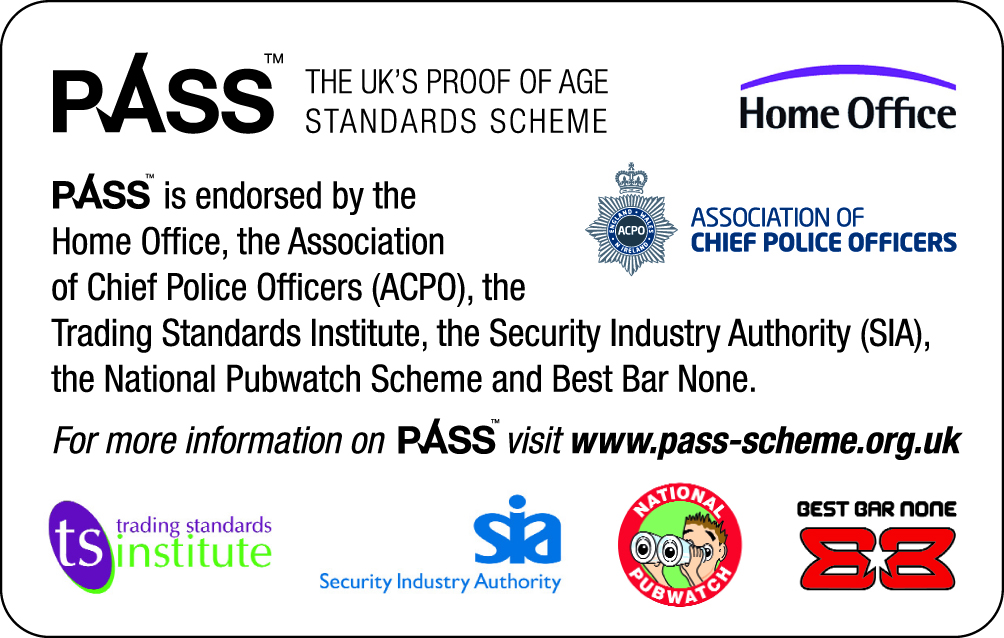  Age Verification CalculatorDon’t Try To Guess Their Age!A handy table to help you calculate someone’s age from their year of birth BUT if you suspect someone of being under-age … … DON’T SELL.  Always ask for proof of age.Remember:If you have a licence to sell age restricted goods then you and your staff have legal responsibilities.  You could lose your licence or your job if you sell illegally.Refusals RegisterVenue……………………………………………..Manager’s Signature…………………………………………………………Staff Training RecordPrevention of Under Age SalesEach member of staff read and signs log before they start their shiftVenue:DateTimeStaff members present:--------------------------------------------------------------------------------------------------------------------------------------------------------------------------------------------------------------------------------------------------------------------------------------------------------------------------------------------------------------------------------------------------------------------------------------------------------------------------------------------------------------------------------------------------------------------------------------------------------------------------------------------------------------------------------------------------------------------------------------------------------------------------------------------------------------------------------Staff members present:--------------------------------------------------------------------------------------------------------------------------------------------------------------------------------------------------------------------------------------------------------------------------------------------------------------------------------------------------------------------------------------------------------------------------------------------------------------------------------------------------------------------------------------------------------------------------------------------------------------------------------------------------------------------------------------------------------------------------------------------------------------------------------------------------------------------------------Staff members present:--------------------------------------------------------------------------------------------------------------------------------------------------------------------------------------------------------------------------------------------------------------------------------------------------------------------------------------------------------------------------------------------------------------------------------------------------------------------------------------------------------------------------------------------------------------------------------------------------------------------------------------------------------------------------------------------------------------------------------------------------------------------------------------------------------------------------------Record:-------------------------------------------------------------------------------------------------------------------------------------------------------------------------------------------------------------------------------------------------------------------------------------------------------------------------------------------------------------------------------------------------------------------------------------------------------------------------------------------------------------------------------------------------------------------------------------------------------------------------------------------------------------------------------------------------------------------------------------------------------------------------------------------------------------------------------------Please provide a meeting summary below:Manager’s Signature:DateStaff Members PresentIssues DiscussedAction RequiredTo Be Completed ByDoor Supervisor’s signature:Duty Manager signature:Date:Name & Address of PremisesName of Person Carrying Out Check Full Name of door staff and duties being carried out (see definition above)DOB and AddressSIA 16 Digit Licence Number& Expiry DateIf no SIA licenceDo not employName of DPS/Manager on dutySignature of DPS/Manager SIA Licence Number:             Confirm details of agency supplying door staff if not directly employed by premises Venue NameDateTimeAccident?Incident?Theft?Were the Police Called?YesNoIf yes:Officers Name:Collar No:Crime No:Please provide a full and detailed report below:Staff member’s signature:Date:Manager’s signature:Date:Date/TimeBrief DescriptionAccident/Incident/TheftPlease note A, I or TIncident Form Number (if applicable)Police Called? Yes/NoDoor Supervisor’s Signature:Date:Manager’s Signature:Date:Time/DateDescription of IndividualProof of Age Produced?CommentsStaff InitialsEmployee’s Name						Position HeldDateTraining ReceivedStaff Member’s Signature to show their understanding Manager’s SignatureClass AOpiumCocaineMorphineCrackEcstasyLSDAmphetamine if prepared injectable formMagic mushroomsStreet Names Class BCannabisAmphetaminesMephedroneClass CTemezepam & Flunitrazepam (trade name Rohypnol) illegal to possess without a prescriptionGHBKetamineHeroin: H, skag, brown, horse, gear, smackEcstasy: e, pills, doves, hug-drug, disco biscuits, xtc, M&MsCannabis: blow, weed, draw, grass, hash, wacky backy, puff Police Powers Spotting Drug-Dealing & Drug Misuse in Your Venue Cocaine: coke, charlie, C, toot, snow, whiteLSD: acid, blotter, dots, flash, micro dot, tab, strawberriesMephedrone: MCat, Miaow, Meow meow, MC, bubblesCrack: rocks, wash, stones, pebbles, base, freebaseAmphetamines: speed, uppers, whiz, sulph, dexiesKetamine: K, special K, super K, vitamin KAppearance of CustomersDilated pupils/pinprick pupilsDrunken appearanceWhite marks/powder around nostrilsExcessive sniffing/runny noseRed/watering eyesSudden cold-like symptomsTwitching arms & legsExcessive energy  Behaviour of CustomersGigglingNon-stop talkingDopey/vacant expressionNon-stop dancingSudden fright/tearfulnessNon-stop drinking of soft drinks/waterDrug Litter & ParaphenaliaSyringes/needlesBurnt tin foil/spoonsSmall self-seal bagsSmall bottles/vialsRazor blades/plastic cardsCardboard filters/torn Rizzla packetsToiletTimeCondition-PoorCondition-FairCondition-GoodProblem?(if nil, record N/A)Action Taken? (if check only please tick)Actioned By: (initials)LadiesGentsLadiesGentsLadiesGentsLadiesTime/DateItems RemovedRemoving Police Officer’s NameCollar NumberSignatureEmployee’s Name						Position HeldDateTraining ReceivedStaff Member’s Signature to show their understanding Manager’s SignatureDateProperty DescriptionIdentificationCollect DateCollector’s signature and detailsPolice Collect DateDate/TimeBrief DescriptionAccident/Incident/TheftPlease note A, I or TIncident Form Number (if applicable)Police Called? Yes/NoDoor Supervisor’s Signature:Date:Manager’s Signature:Date:Start Session Checks  Completed?1. Fire escapes unlocked and cleared to route end2. Door supervisors sign in.3. Door supervisors wearing registration badges. 4. If venue open on arrival occupancy head count.5. Any special instructions delivered to staff.6. Any new starters shown around venueVerified by:Print Name:Signature:Manager:Print Name:Signature:TimeCount InitialsTotal inNumber refused19:0019:3020:0020:3021:0021:1521:3021:4522:0022:1522:3022:4523:0023:1523:3023:4500:00Occupancy count at shift start:Max occupancy during night:Manager’s Signature:Date/TimeBrief DescriptionAccident Form Number (if applicable)/RIDDORAmbulance Called?Yes/NoPolice Called? Yes/NoStaff Member’s SignatureManager’s Signature:Date:Employee’s Name						Position HeldDateTraining ReceivedStaff Member’s Signature to show their understanding Manager’s SignatureYear of BirthAge in 2019199425199524199623199722199821199920200019200118200217Time/DateDescription of IndividualProof of Age Produced?CommentsStaff InitialsEmployee’s Name						Position HeldDateTraining ReceivedStaff Member’s Signature to show their understanding Manager’s SignatureEmployee’s Name						Position HeldDon’t try to guess someone’s age.  If you think someone looks younger than 21 then you must ask for proof or age.  The only acceptable forms of proof of age are: passport, photo driving licence or a PASS accredited proof of age card.  You may lose your job if you sell alcohol to someone who is under the age of 18 and this pub may lose its licence.Don’t try to guess someone’s age.  If you think someone looks younger than 21 then you must ask for proof or age.  The only acceptable forms of proof of age are: passport, photo driving licence or a PASS accredited proof of age card.  You may lose your job if you sell alcohol to someone who is under the age of 18 and this pub may lose its licence.Date/Time  of ShiftStaff Member’s Signature to show their understanding Don’t try to guess some -one’s age.  Don’t try to guess some -one’s age.  Don’t try to guess some -one’s age.  Don’t try to guess some -one’s age.  